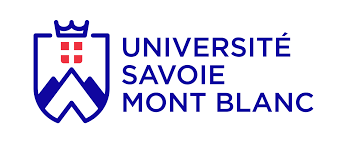 ANNEXE 1CALENDRIER DES ÉLECTIONS AU CONSEIL DE L’UFR FACULTE DE DROITMardi 26 novembre 2019Affichage de l’arrêté du présidentAu plus tard le mardi 3 décembre 2019Affichage des listes électoralesMercredi 8 janvier 2020 à 16h00Date limite de dépôt des candidaturesMercredi 8 janvier 2020 à 16h00Date limite de demande d’inscription sur les  listes électoralesLundi 13 janvier 2020Date limite de dépôt des demandes de procurationMardi 14 janvier 2020 de 9h00 à 16h00Jour du scrutinDans les 3 jours suivant la fin des opérations électoralesProclamation des résultatsDans les 5 jours à compter de la date de proclamation des résultatsTerme du délai de recours devant la commission de contrôle des opérations